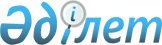 Қалалық коммуналдық меншіктегі ұйымды мүліктік кешен ретінде жекешелендіру туралы
					
			Күшін жойған
			
			
		
					Қызылорда облысы Қызылорда қаласы әкімдігінің 2018 жылғы 28 мамырдағы № 11167 қаулысы. Қызылорда облысының Әділет департаментінде 2018 жылғы 4 маусымда № 6305 болып тіркелді. Күші жойылды - Қызылорда облысы Қызылорда қаласы әкімдігінің 2021 жылғы 8 ақпандағы № 17299 қаулысымен
      Ескерту. Күші жойылды - Қызылорда облысы Қызылорда қаласы әкімдігінің 08.02.2021 № 17299 қаулысымен (алғашқы ресми жарияланған күнінен бастап қолданысқа енгізіледі).
      "Мемлекеттік мүлік туралы" Қазақстан Республикасының 2011 жылғы 1 наурыздағы Заңына, "Жекешелендіру объектілерін сату қағидасын бекіту туралы" Қазақстан Республикасы Үкіметінің 2011 жылғы 9 тамыздағы № 920 қаулысына сәйкес Қызылорда қаласының әкімдігі ҚАУЛЫ ЕТЕДІ:
      1. Осы қаулының қосымшасына сәйкес қалалық коммуналдық меншіктегі ұйым мүліктік кешен ретінде жекешелендірілсін.
      2. Осы қаулының орындалуын бақылау жетекшілік ететін Қызылорда қаласы әкімінің орынбасарына жүктелсін.
      3. Осы қаулы алғашқы ресми жарияланған күнінен бастап қолданысқа енгізіледі. Мүліктік кешен ретінде жекешелендірілетін қалалық коммуналдық меншіктегі ұйым – "Қызылорда тазалығы" жауапкершілігі шектеулі серіктестігі
      Ескерту. Қосымшаға өзгеріс енгізілді - Қызылорда облысы Қызылорда қаласы әкімдігінің 17.09.2020 № 16173 қаулысымен (алғашқы ресми жарияланған күнiнен бастап қолданысқа енгiзiледi).
					© 2012. Қазақстан Республикасы Әділет министрлігінің «Қазақстан Республикасының Заңнама және құқықтық ақпарат институты» ШЖҚ РМК
				
      Қызылорда қаласының әкімі

Н. Нәлібаев
Қызылорда қаласы әкімдігінің 2018 жылғы 28" мамыр №11167 қаулысына қосымша 
№
Занды тұлғаның атауы
Жекешелендіру мерзімі
Жекешелендіру түрі
1
"Қызылорда тазалығы" жауапкершілігі шектеулі серіктестігі
Желтоқсан, 2020 жыл
Тендер